Мини - музей «Наше наследие».    Формирование у детей патриотических чувств и развития духовности является одним из направлений работы дошкольных групп. Приобщать детей к истокам русской народной культуры необходимо с детства, с этой целью был создан мини – музей «Наше наследие».Экспозиция «Давным – давно была война»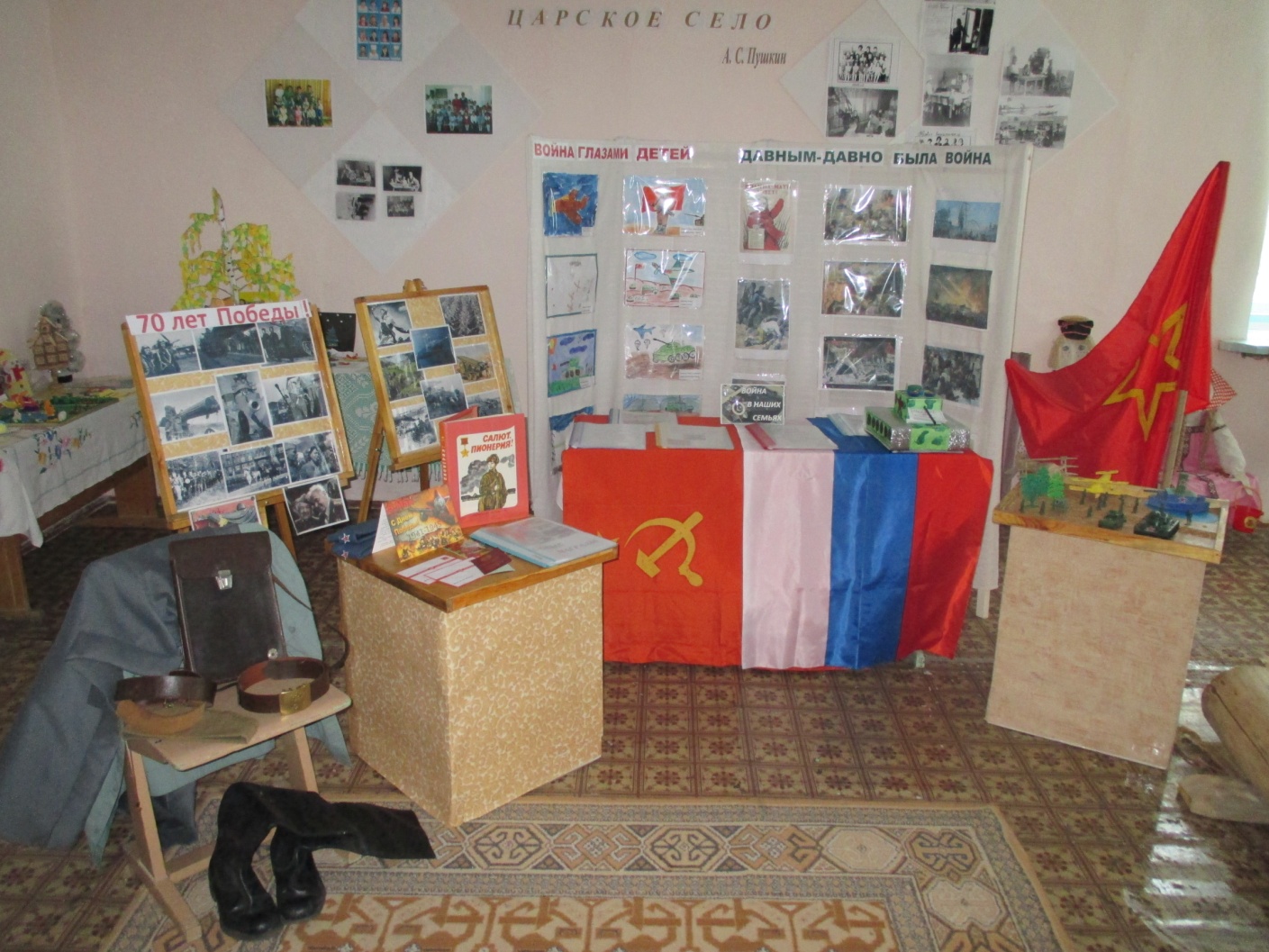 Экспозиция «Русский костюм»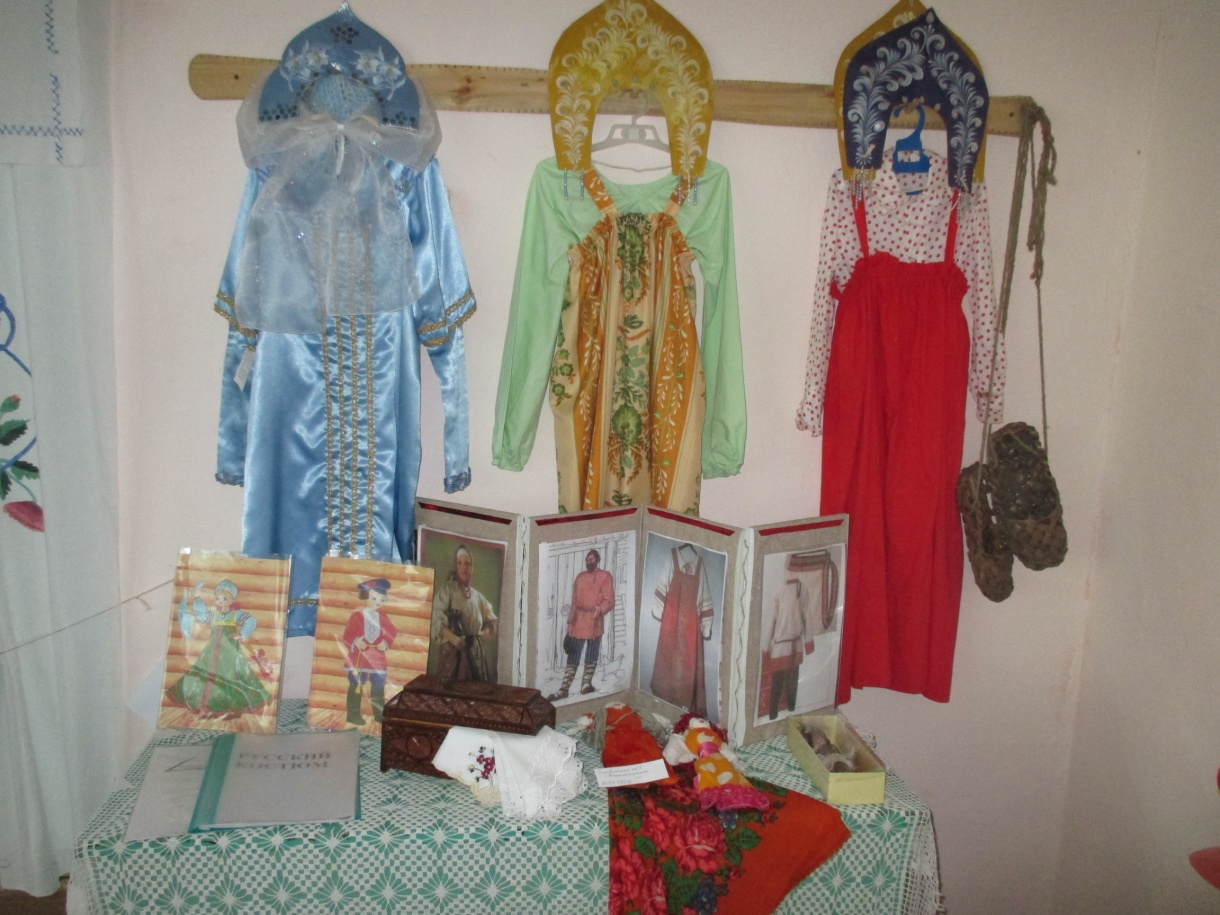 Экспозиция «Крестьянское подворье»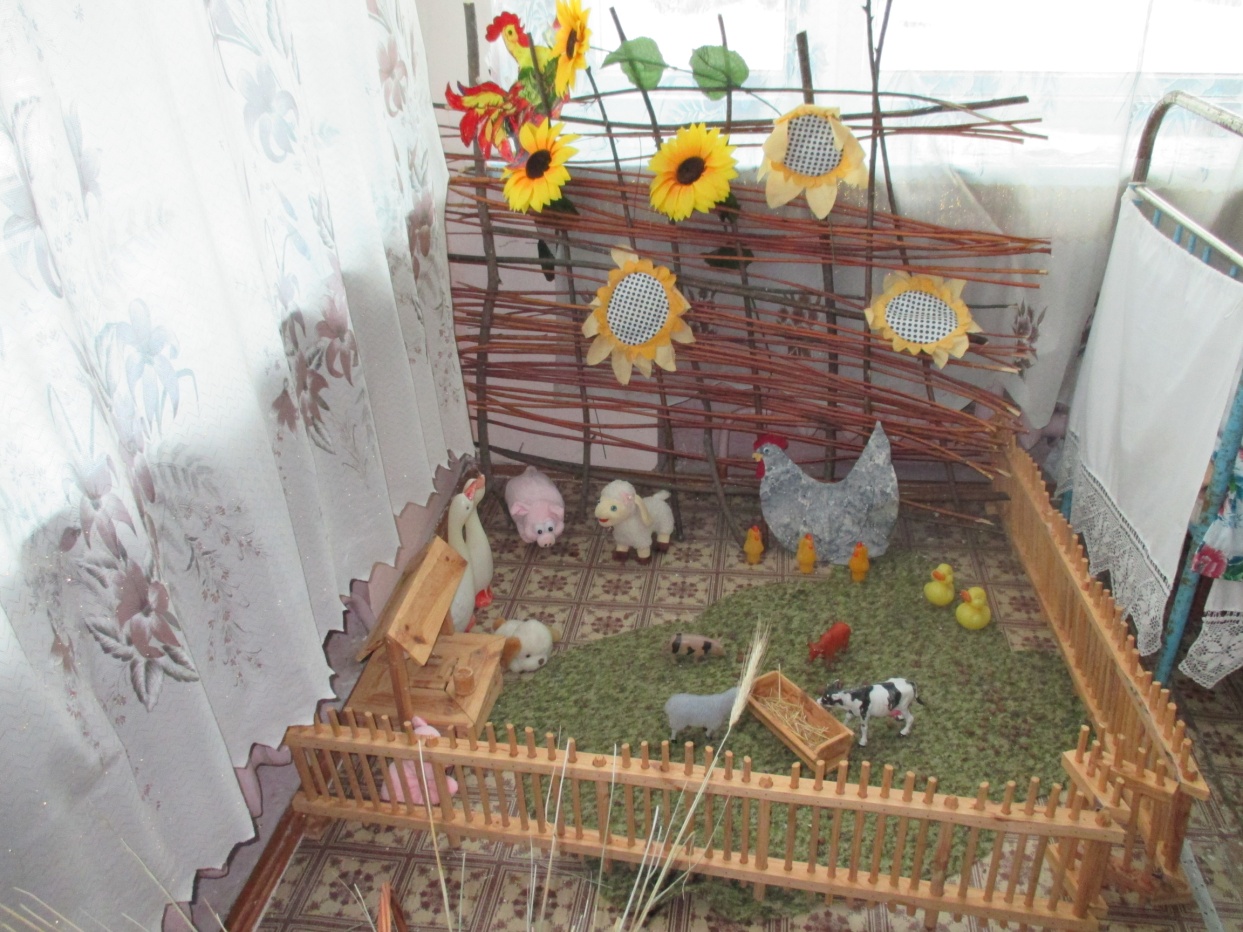 Экспозиция «История детского сада»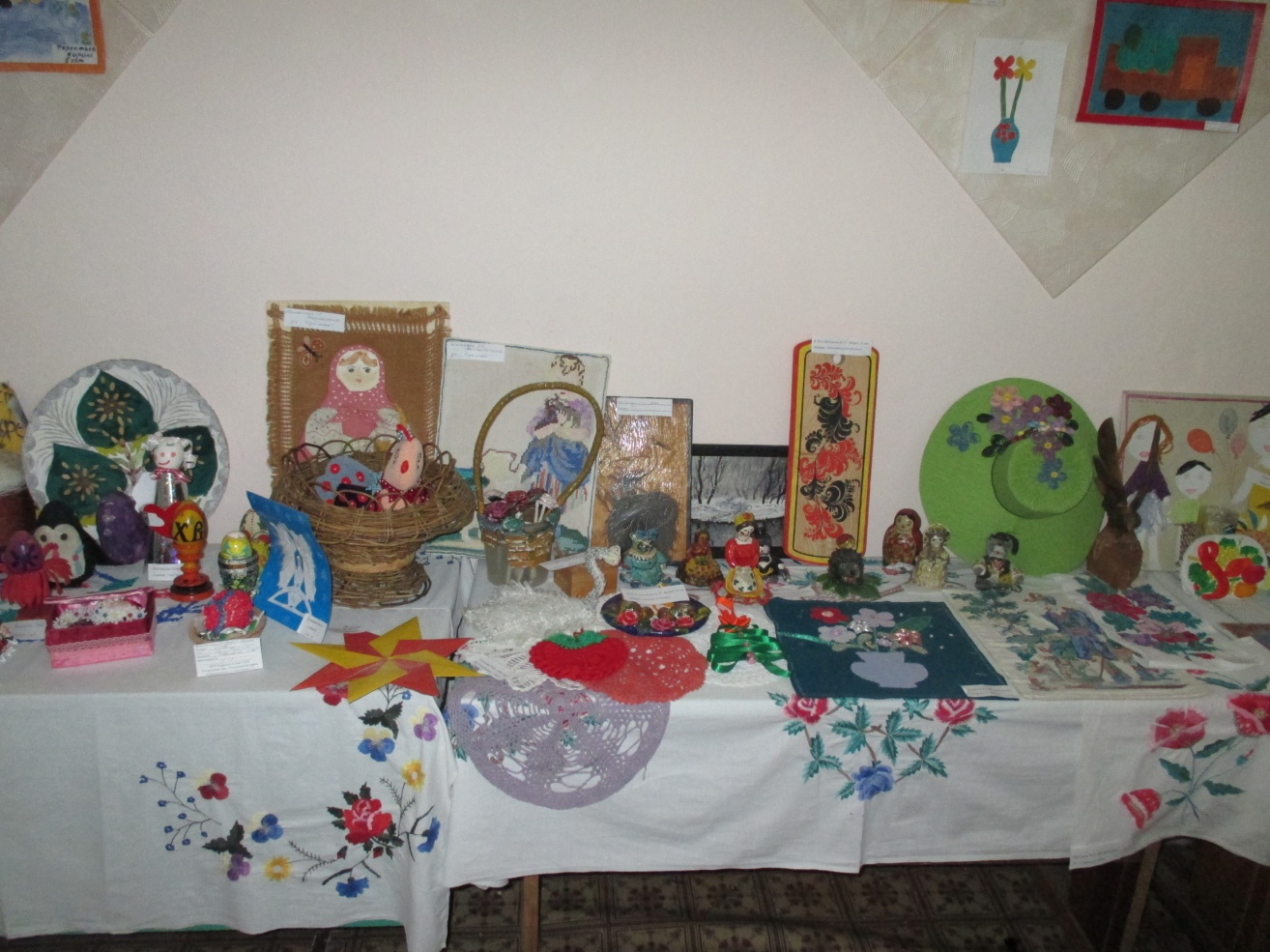 Экспозиция «Русская изба»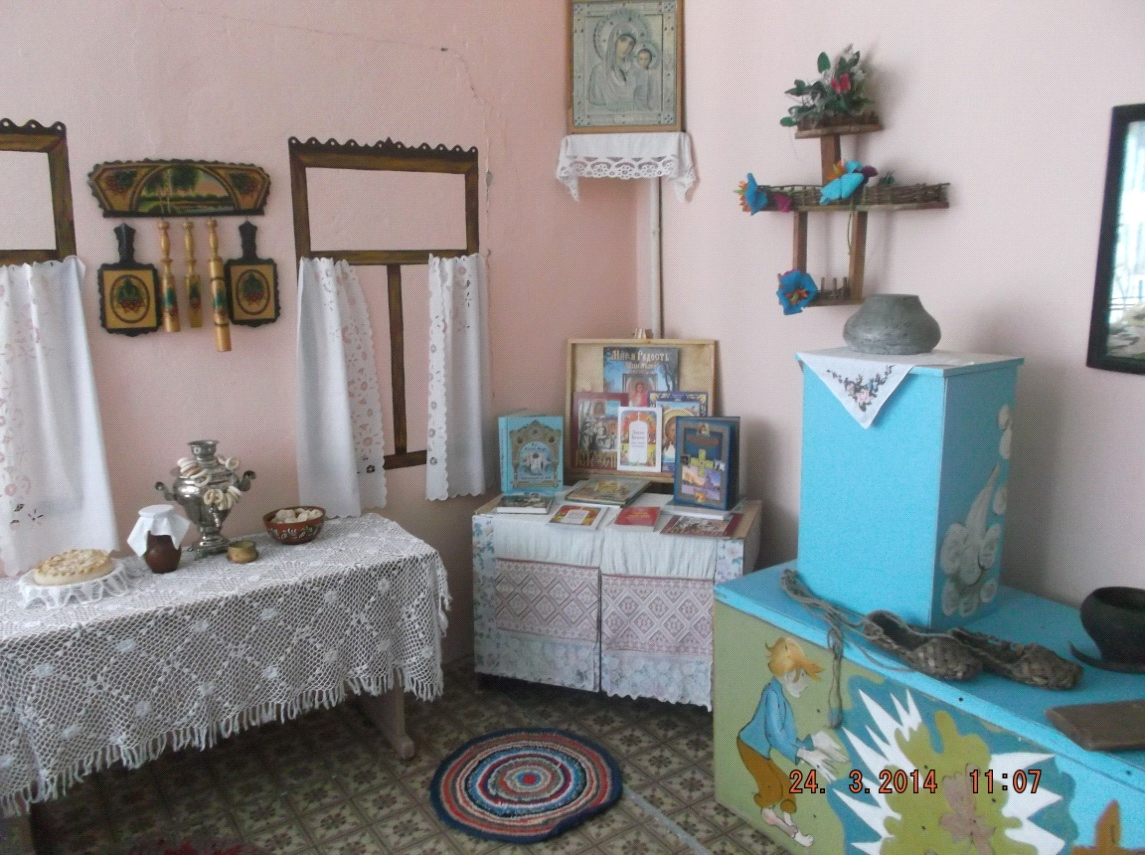 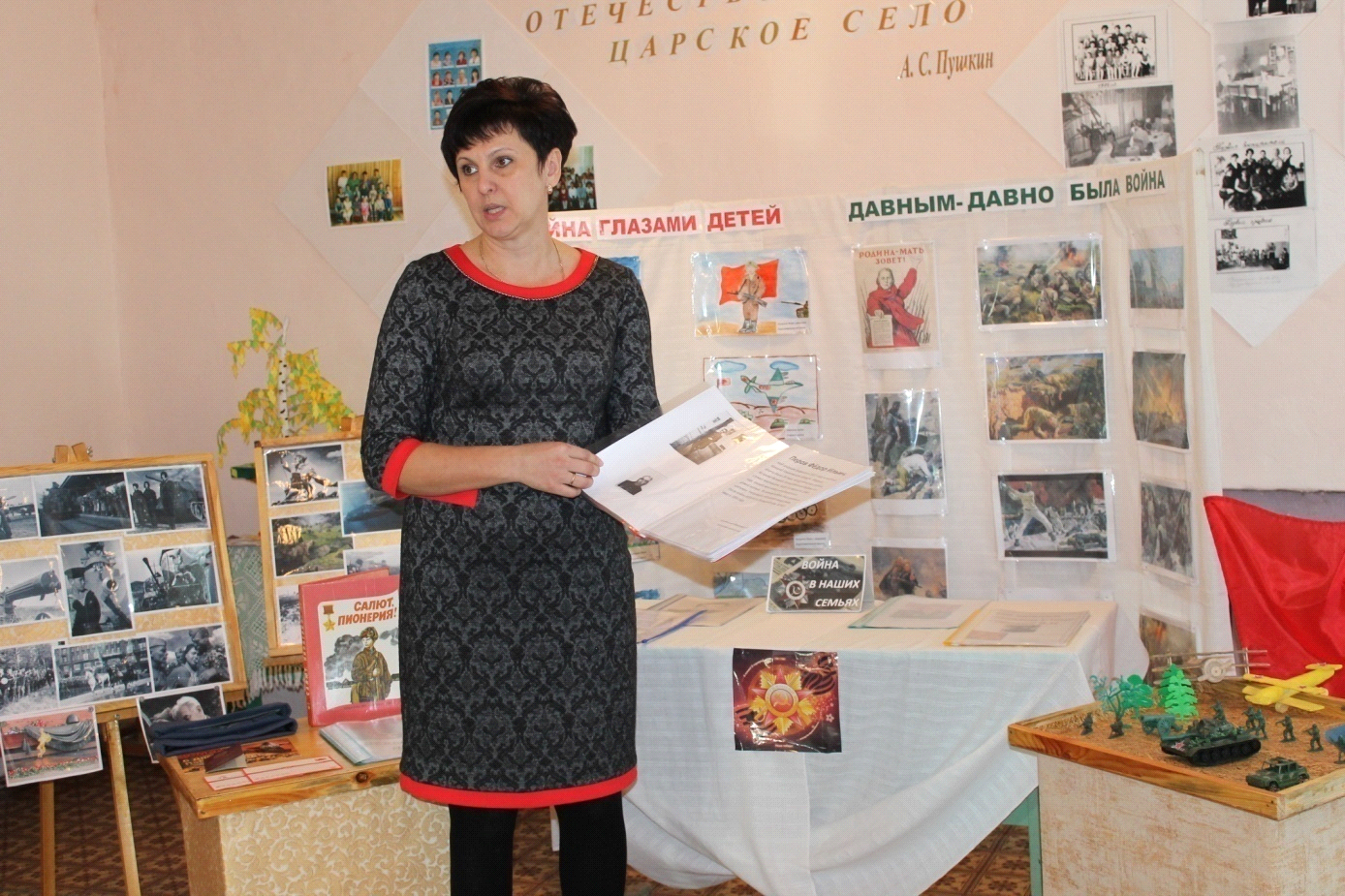 